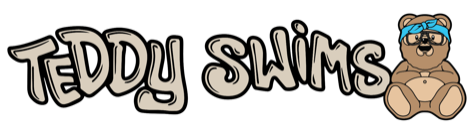 VOCAL POWERHOUSE TEDDY SWIMS TEACHES A THING OR TWO ON DEBUT UNLEARNING EPUNCOVERS MUSIC VIDEO FOR NEW SONG “L.I.F.E” – WATCH HERESET TO JOIN ZAC BROWN BAND ON THE COMEBACK TOUR THIS SUMMER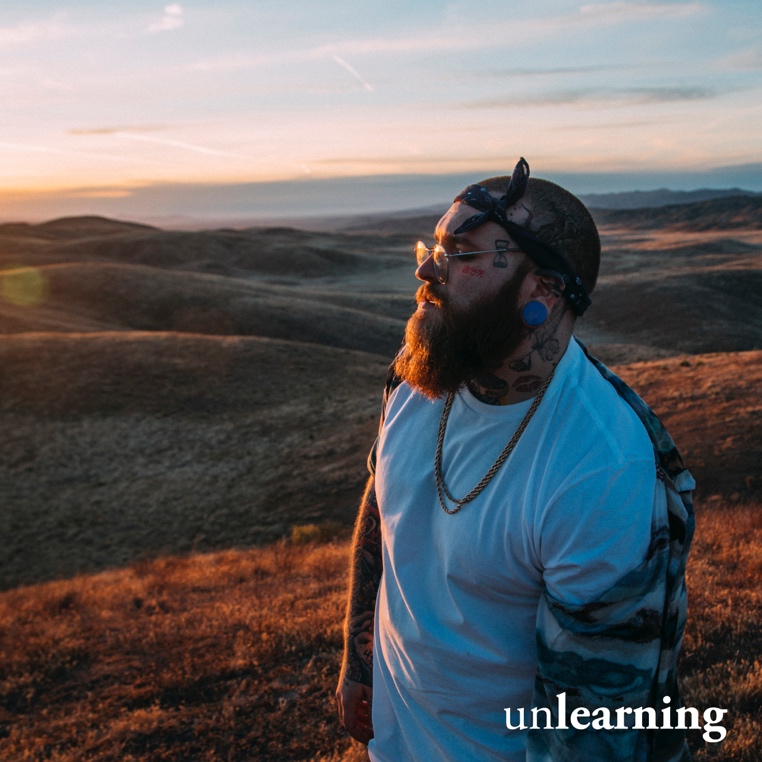 May 21, 2021 (Los Angeles, CA) – After inciting excitement with millions of streams and critical acclaim this month, ace Atlanta singer/songwriter Teddy Swims releases his debut Unlearning EP today via Warner Records. Listen to Unlearning HERE. To celebrate the EP’s arrival, he just shared the music video for the opening track “L.I.F.E.”  The visual shows yet another side of the vocal dynamo on this standout song, co-written by mega-songwriters Poo Bear (Justin Bieber, Usher) and John Ryan (Maroon 5, John Legend). Speaking to the tranquility of the airy production, he sings alone in the desert as if channeling his surroundings into waves of emotion in every hook. Two women dance against a cool blue sky as his voice rings out with the affirmation, “That’s just life…nobody said it would be easy.”  Watch the video HERE.Teddy paved the way for the EP last month with “Bed On Fire” and the incendiary music video that stars Leila George from TNT’s Animal Kingdom.” Meanwhile, American Songwriter described the visual as “arresting” and crowned Teddy a “soulful powerhouse.” Unlearning also includes recent fan favorites “Broke” (feat. Thomas Rhett) and “Til I Change Your Mind.”  Full tracklisting below.About the project, Teddy commented, “I wanted to enter into the world with my first body of work knowing the songs were the best they could be. I felt like everything fit together in terms of what I wanted to say. The title perfectly encapsulates 2020! We’ve all had to do a little introspection, break some bad habits, and figure out who we are again. There are some things we took for granted that, thanks to this Pandemic, we had to really open our eyes and do some unlearning!”This summer, Teddy will support GRAMMY® Award-winning country rock leaders Zac Brown Band on The Comeback Tour across North America. He joins the bill on August 5 in Holmdel, NJ at PNC Bank Arts Center and performs on nine dates through August 29 in Cincinnati, OH at Riverbend Music Center. The full itinerary is enclosed. Tickets are on sale HERE.Teddy recently appeared on A Little Later With Lilly Singh (watch HERE) and delivered his late-night television debut performance with “Bed On Fire” on The Late Show With Stephen Colbert (watch HERE). Teddy started out the year by being named a 2021 “Artist To Watch” by  Rolling Stone who praise “A boundaryless approach comes through in Dimsdale’s original songs, which blend elements of hip-hop, R&B, country, and classic soul.”  He also made his national television debut on The Kelly Clarkson Show with an unforgettable performance of his first release of the year “My Bad” (watch it HERE).ABOUT TEDDY SWIMS:After dedicating his life to music as a kid, Teddy Swims—a.k.a. Atlanta native Jaten Dimsdale—unassumingly knocked on the door of stardom and claimed the payoff of a decades-long grind in 2019. Broadcasting covers from a bedroom studio, he lit up YouTube with hundreds of millions of views and a following of nearly 2 million subscribers. That was just the first step though. Teddy fashioned a show-stopping signature style out of soaring soul, intimate R&B, rock energy, and hip-hop swagger all uplifted by his earthquaking vocals. Leaving tastemakers such as American Songwriter, Billboard, Flaunt, and Idolator and idols like Shania Twain speechless, Rolling Stone christened him a 2021 "Artist To Watch.” During this time, he went from singing covers of his favorite artists on YouTube to performing his own original music The Kelly Clarkson Show and The Late Show with Stephen Colbert.  Teddy continues to spread his wings, unveiling his 2021 debut graphic novel, Teddy Swims: Swimmy and the Valley of the Last Song [Z2 Comics] and hitting the road with GRAMMY® Award-winning Zac Brown Band for a series of stadium gigs. Ultimately, he took all of the lessons from a life-changing year and distilled them in his 2021 debut EP, Unlearning [Warner Records].TRACKLISTING:L.I.F.E.Bed On FireBlowin’ SmokeBroke [feat. Thomas Rhett]Somebody Should Kiss YouTil I Change Your MindWill It Find MeTOUR DATES:Thu Aug 05 	Holmdel, NJ		PNC Bank Arts CenterFri Aug 06 	Bethel, NY 		Bethel Woods Center for the ArtsSun Aug 08 	Boston, MA 		Fenway ParkThu Aug 19 	Columbia, MD 		Merriweather Post PavilionFri Aug 20 	Cuyahoga Falls, OH 	Blossom Music CenterSat Aug 21 	Hershey, PA 		Hersheypark StadiumFri Aug 27 	Indianapolis, IN 		Ruoff Music CenterSat Aug 28 	Tinley Park, IL 		Hollywood Casino AmphitheatreSun Aug 29 	Cincinnati, OH 		Riverbend Music Center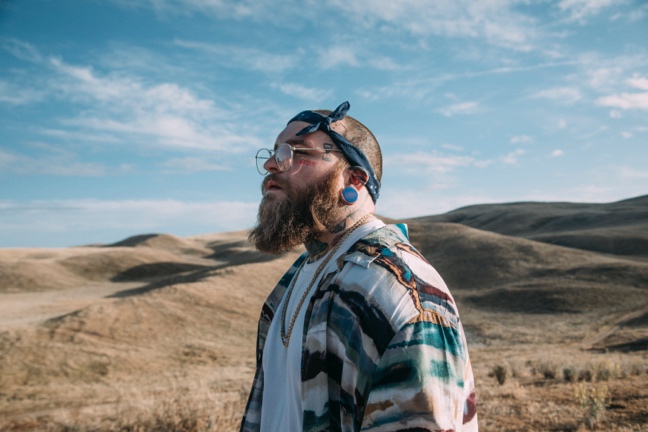 Photo credit: Gus Black# # #Follow Teddy SwimsOfficial | Instagram | Twitter | Facebook | YouTube | Press MaterialsTeddy Swims Press Contact:Darren Baber / Warner Records / Darren.Baber@warnerrecords.com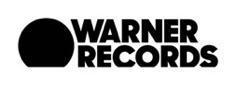 